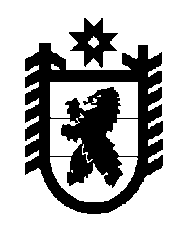 Российская Федерация Республика Карелия    РАСПОРЯЖЕНИЕГЛАВЫ РЕСПУБЛИКИ КАРЕЛИЯ1. В соответствии с абзацем третьим части 5 статьи 37 Федерального закона от 6 октября 2003 года № 131-ФЗ «Об общих принципах организации местного самоуправления в Российской Федерации» назначить членами конкурсной комиссии для проведения конкурса на замещение должности главы администрации Пряжинского национального муниципального района следующих лиц: 	2. Признать утратившим силу распоряжение Главы Республики Карелия от 25 октября 2018 года № 566-р.           ГлаваРеспублики Карелия                                                          А.О. Парфенчиков
г. Петрозаводск 18 декабря 2018 года № 717-рВоронов А.М.–Министр по делам молодежи, физической культуре и спорту Республики Карелия Киселев С.В.–Министр национальной и региональной политики Республики Карелия Морозов А.Н.–Министр образования Республики Карелия. 